Soil Texture Triangle
		% sand	% silt		% clay		Soil Texture/Type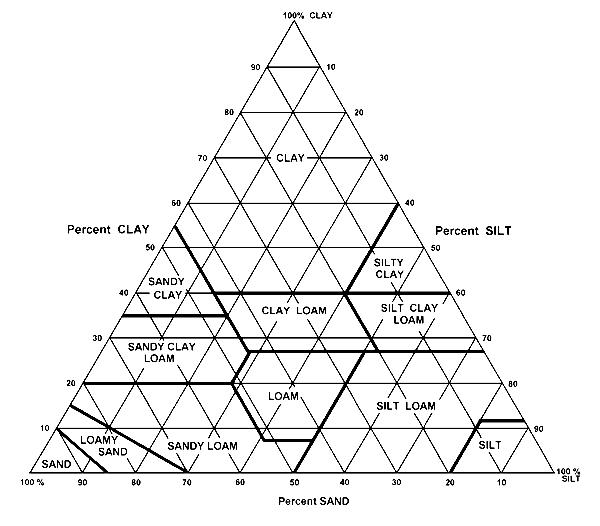 Example 	     75		  10		   15		sandy loam 	     42		_____		   37 		__________________ 	______	   52		   21 		__________________ 	______	   35		   50		__________________ 	     64		   30	          ______	__________________ 	     50		_____		   40		__________________Now for a challenge!: 	     36		______         ______	Clay Loam 	_____		______	   42		Silty Clay 	_____	           ______	______	Loamy sand     	_____		______	______	Silt loam